Araştırma MakalesiTUB 2019 BİLDİRİ BAŞLIĞIYazar Adı SOYADI†, Yazar Adı SOYADI††, Yazar Adı SOYADI‡ †   Bağlı Bulunan Kurum Adı, Bağlı Olunan Bölüm Adı, Şehir, Ülke†† Bağlı Bulunan Kurum Adı, Bağlı Olunan Bölüm Adı, Şehir, Ülke‡   Bağlı Bulunan Kurum Adı, Bağlı Olunan Bölüm Adı, Şehir, Ülkee-mail adresi, e-mail adresi, e-mail adresi ÖZETBu doküman, Mayıs 2019 – Haziran 2019 döneminde yayımlanacak olan Teknoloji ve Uygulamalı Bilimler Dergisinin bildirileri için yazım düzenini belirten ve ona göre yazılmış bir taslak bildirir. Bu bildiri taslağı derginin yayımlanan ilk sayısını temel alınarak düzenlenmiş olup bildirilerin elektronik ortamda istenilen düzen içerisinde daha kolay yazılması için hazırlanmıştır. Bütün bildirilerin dili Türkçe olarak benimsenmiştir. *Dikkat: Bildiri başlığında ve özetlerde sembol, özel ve matematiksel karakter kullanmayınız.Anahtar Kelimeler: doküman biçimi, stil, anahtar kelimelerTITLE OF TUB 2018 PAPERABSTRACTThis electronic document is template that is prepared for second Journal of first volume to define the components of your paper (title, text, heads, etc.) in its style sheet.*Critical: Do not use symbols, special characters, or math in paper title and abstract.Keywords: component, formatting, style, key wordsGİRİŞ Teknoloji ve Uygulamalı Bilimler Dergisi yılda iki kez yayımlanan uluslararası bir dergi olup, teknolojinin, mühendisliğin ve uygulamalı bilimlerin her alanında hakem ve editör değerlendirmesinden geçen, özgünlüğü, önemi ve dallar-arası geçişkenliği ile öne çıkan güncel ve etkili çalışmaların bilimsel dizine kazandırılmasını amaçlamaktadır. Teknoloji ve Uygulamalı Bilimler Dergisi ayrıca bilimi, bilim insanlarını ve geniş kapsamda da kamuoyunu ilgilendiren günceli, eğilimleri ve yönelimleri hızlı, özgün ve açıklayıcı bir biçimde dolaşıma sokmayı hedeflemektedir.KULLANIMTaslak kullanımı iki alt başlıktan oluşmaktadır.Taslak SeçmekDoğru taslağın kullanıldığından emin olunmalıdır.Taslağın Formatına Bağlı KalmakTaslağın formatı değiştirilmemelidir. Oluşturulan taslak tek başına bir yayın değildir, derginin bir parçası olarak yayımlanmaktadır.SAYFA DÜZENİ VE BİÇİMDüzenlemeye başlamadan önce tüm çalışmalar ayrı bir dosya olarak kaydedilmelidir. Ayrıca düzenleme sonuçlanıncaya kadar grafik ve şekilleri düz yazıdan ayrı tutulmalıdır. Çalışmanın herhangi bir noktasında sayfa numaralandırılmamalıdır. Taslak içerisinde başlıklar numaralandırıldığından ayrıca numaralandırma yapılmamalıdır. Hazır bir taslak (Word ya da LaTeX) kullanılması veya ayrıntıların kontrolü için örnek bir dosya takip edilmesi bahsedilen gereklilikleri yerine getirme açısında önemlidir.İlgili bölümlerde kullanılması gereken stiller parantez içerisinde eğik yazı “(*kullanılacak stil)” ile belirtilmiştir. Bu ifadeler sadece bilgilendirme amaçlıdır, metnin son halinde bulunmamalıdır.KısaltmalarKısaltmalar yazı içinde ilk defa kullanıldığında tanımlanmalıdır. Başlıklarda kısaltmalar kullanılmamalıdır. IEEE, SI, CGS vb. gibi çok bilinmiş kısaltmalar tanımlanmamalıdır.BirimlerSI veya CGS ölçüm birimleri kullanılmalıdır. Yazı içinde farklı ölçüm birimleri kullanılmamalıdır. İngiliz ölçüm birimlerini birinci birim olarak kullanmaktan kaçınılmalıdır. Ancak çok gerekli ise parantez içerisinde ikinci birim olarak gösterilmelidir.Ölçüm birimlerini yazarken tutarlılık sağlanmalıdır. Örneğin “” veya “webers per square meter” kullanılmalıdır, “webers/m2” kulanılmamalıdır.Küsuratlı sayı kullanılırken “.25” yerine “0.25” kullanılmalıdır.DenklemlerDenklemler Word tarafından sağlanan Ekle kısmındaki Denklem bölümünden oluşturulmalıdır. Oluşturulan örnek denklem aşağıda verilmiştir,		Denklem ortada ve numarasının da sağa hizalanacak şekilde oluşturulmalıdır. Oluşturulan denklemin sembolleri metin içerisinde tanımlanmalıdır. Denklemden metin içerisinde bahsedilirken “Denklem (1)” olarak bahsedilmelidir. Cümle başında da “Denklem (1)” olarak kullanılabilir. TASLAĞI KULLANMAKYazarlarYazar bilgileri örnekte gösterildiği gibi yazılmalıdır. Yazar adı, kurum bilgileri ve iletişim bilgileri ayrı satırlara yazılmalıdır. Bağlı oldukları kurumları aynı olan yazarların işaretleri aynı kurum üzerinde gösterilmelidir.BaşlıklarBölüm başlıklarında “Times New Roman” yazı biçimi kullanılmalıdır. Yazı tipi kalın ve on (10) punto ile oluşturulmalıdır. İlk oluşturulan bölüm başlığı “1.” ile numaralandırılır ve bütün harfler büyük yazılır. Oluşturulacak olan alt başlıklar ise sıra ile “1.1.”, “1.1.1.”, “a.” şeklinde numaralandırılır. Alt başlıklarda her sözcük büyük harf ile başlayacak şekilde oluşturulur.Şekil ve TablolarŞekil ve tablolar metinde adı geçtikten sonra konulmalıdır. Şekil ve tablolar biçim ayarlarından ortalanacak şekilde hizalanmalıdırlar. Şekil başlığı şeklin altına, tablo başlığı ise tablonun üstüne yerleştirilmelidir. Örnek tablo ve şekil Tablo 1 ve Şekil 1’de gösterilmiştir.Tablo 1. Örnek tablo başlığı.Şekillerde kullanılacak görsellerin ideal olarak 300 dpi çözünürlüklü TIFF veya EPS dosyası olması ve bütün yazı tiplerinin görüntü üzerine gömülü olması beklenmektedir. Şeklin genişliği oluşturulan taslağın tanımlı genişliğini geçmeyecek şekilde ayarlanmalıdır. 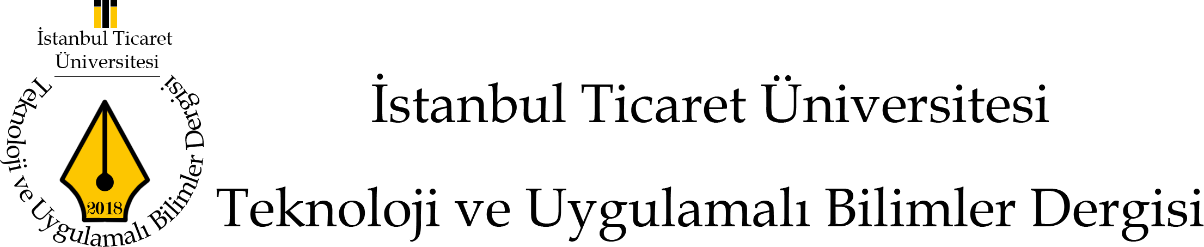 Şekil 1. Örnek şekil başlığı.KaynaklarMetin içerisinde kaynaklar parantez içerisinde, yazar veya yazarların soyadları, makalenin yayınlandığı tarih şeklinde belirtilmelidir. Örnek: (Tokgöz, 2018) veya (Hessien ve Tokgöz, 2018). Eğer atıf cümle başında verilecekse sadece tarih parantez içerisinde verilmelidir. Örnek: “Tokgöz (2018)’ye göre…”. Üç ve daha fazla yazarların atıfları için; ilk yazarın soyadı ve devamında “ve ark.” kullanılır. Örnek: (Tokgöz ve ark., 2018). Aynı yazarın aynı metin içerisinde birden fazla kaynağı var ise yıl sonuna “a, b, c” gibi harfler eklenir. Örnek: (Tokgöz ve ark., 2018a, 2018b). Bir metinde birden fazla kaynak referans gösterilecekse kaynaklar kronolojik olarak sıralanıp noktalı virgül ile ayrılmalıdır. Örnek: (Tokgöz, 2016; Cankurtaran ve ark., 2017; Tokgöz ve ark., 2018). Web sitesi atıfları (URL1, URL2, …) şeklinde olmalıdır. Kaynaklar numaralandırılmadan APA referans stiline göre alfabetik olarak listelenmelidir.SONUÇLARBu kısımda yapılan araştırma sonucunda elde edilen çıktılar ve ileriye dönük tartışmalar yer almalıdır.KAYNAKLARBaldessari, R.,  Bodekker,  B., Deegener, M.,  Festag, A., Franz, W., Kellum, C. C., Kosch, T., Kovacs, A., Lenardi, M., Menig, C. et. al. (2007).  Car-2-Car Communication Consortium - Manifesto.Bhoopathy, V. M., Frej, M. B. H., Richard, S., Amalorpavaraj, E., & Bhoopathy, A. M. (2016). Zone Routing Protocol (ZRP) - A novel routing protocol for vehicular ad-hoc networks. Cunha, F., Villas, L., Boukerche, A., Maia, G., Viana, A., Mini, R. A. F., & Loureiro, A. A. F. (2016). Data communication in VANETs: Protocols, applications and challenges. Ad Hoc Networks, 44, 90–103.Gupta, A., Singh, R., Ather, D. & Shukla, R. S. (2016). Comparison of various routing algorithms for VANETS. International Conference System Modeling & Advancenment in Research Trends (SMART), Morabadabad, (pp. 153-157). India: IEEEJagdale, B. N., Patil, P., Lahane, P., & Javale, D. (2012). Analysis and comparison of distance vector, DSDV and AODV protocol of MANET. International Journal of Distributed and Parallel Systems, 3(2), 121-131.Li, F., & Wang, Y. (2007). Routing in vehicular ad hoc networks: A survey. IEEE Vehicular technology magazine, 2(2), 12-22.OLSR Protocols. Network Sorcery, http://www.networksorcery.com/enp/protocol/olsr.htmPerkins, C. E., & Bhagwat, P. (1994). Highly dynamic destination- sequenced distance-vector routing (DSDV) for mobile computers. SIGCOMM `94 Computer Communication Review, 24(4), 234–244.Perkins, C. E. & Royer, E. M. (1999). Ad-hoc on-demand distance vector routing. In Mobile Computing Systems and Applications, 2nd IEEE Workshop WMCSA ’99 New Orleans, LA, (pp. 90-100). USA: IEEEToulni, H. & Nsiri, B. (2015). A hybrid routing protocol for vanet using ontology. Procedia Computer Science, 73, 94–101. Örnek 1Örnek 2Örnek 3Örnek 4Örnek 5Parametre 1xxxxxParametre 1xxxxxParametre 1xxxxxParametre 1xxxxxParametre 1xxxxx